TECHNIK MECHATRONIKAbsolwent szkoły kształcącej w zawodzie technik mechatronik jest przygotowany do wykonywania następujących zadań zawodowych:montowania urządzeń i systemów mechatronicznych;eksploatowania urządzeń i systemów mechatronicznych;projektowania urządzeń i systemów mechatronicznych;programowania urządzeń i systemów mechatronicznych.Kwalifikacje zawodowe:ELM.03. Montaż, uruchamianie i konserwacja urządzeń i systemów mechatronicznych.ELM.06. Eksploatacja i programowanie urządzeń i systemów mechatronicznych.Rozszerzenia:język angielski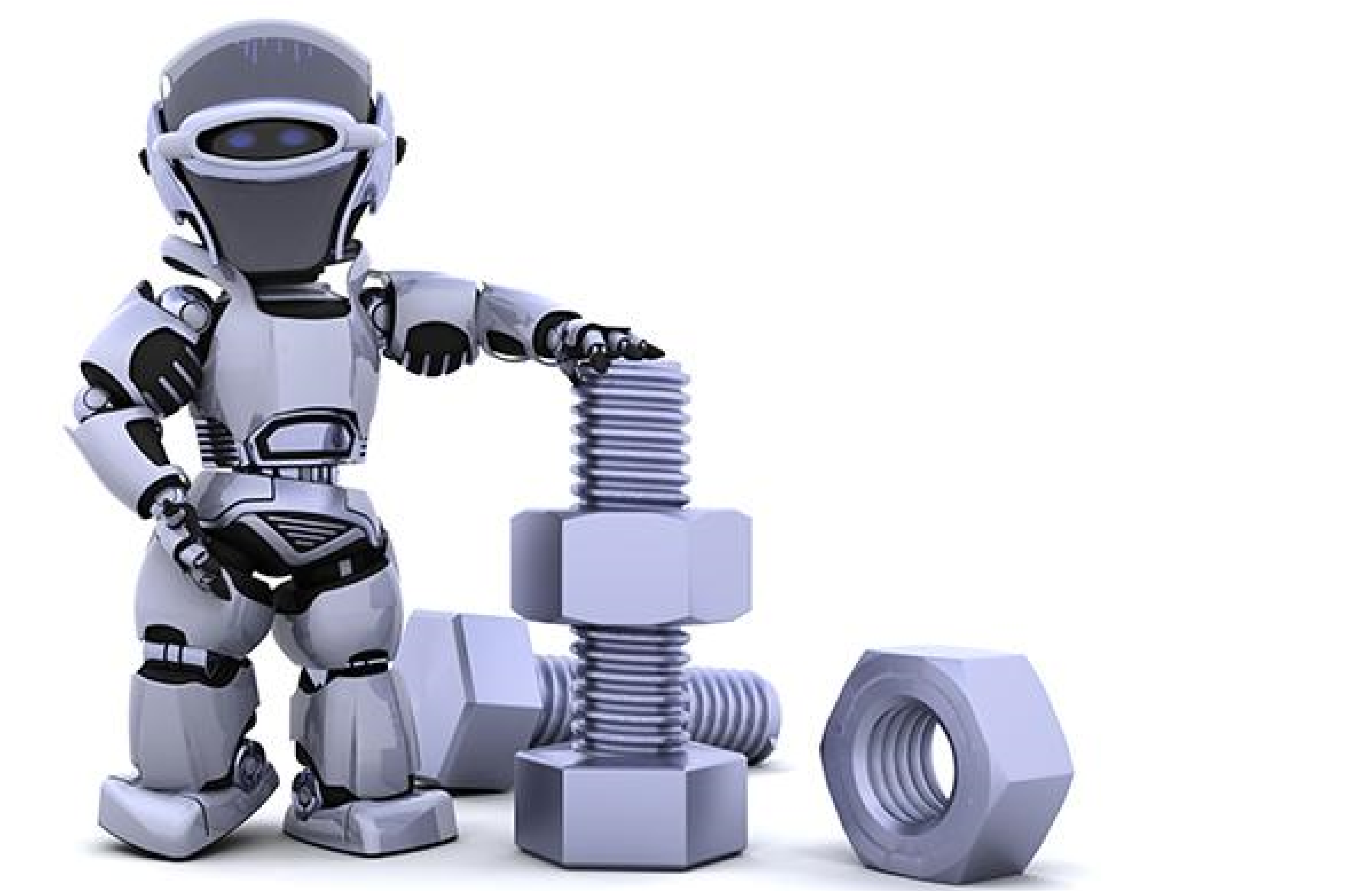 